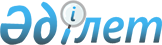 О внесении изменения в приказ Министра энергетики Республики Казахстан от 29 октября 2014 года № 84 "Об утверждении Правил эксплуатации магистральных нефтепроводов"Приказ Министра энергетики Республики Казахстан от 3 июля 2015 года № 469. Зарегистрирован в Министерстве юстиции Республики Казахстан 4 сентября 2015 года № 12025      ПРИКАЗЫВАЮ:



      1. Внести в приказ Министра энергетики Республики Казахстан от 29 октября 2014 года № 84 «Об утверждении Правил эксплуатации магистральных нефтепроводов» (зарегистрированный в Реестре государственной регистрации нормативных правовых актов за № 10107, опубликованный в информационно-правовой системе «Әділет» 30 января 2015 года) следующее изменение:



      в пункт 20 Правил эксплуатации магистральных нефтепроводов, утвержденных указанным приказом, вносится изменение в текст на казахском языке, текст на русском языке не изменяется.



      2. Департаменту развития нефтяной промышленности Министерства энергетики Республики Казахстан в установленном законодательством порядке обеспечить:

      1) государственную регистрацию настоящего приказа в Министерстве юстиции Республики Казахстан;

      2) в течение десяти календарных дней после государственной регистрации настоящего приказа в Министерстве юстиции Республики Казахстан направление его копии на официальное опубликование в периодические печатные издания и в информационно-правовую систему «Әділет»;

      3) направление копии настоящего приказа в течение десяти календарных дней со дня его получения в Республиканское государственное предприятие на праве хозяйственного ведения «Республиканский центр правовой информации» Министерства юстиции Республики Казахстан;

      4) размещение настоящего приказа на интернет-ресурсе Министерства энергетики Республики Казахстан и на интранет-портале государственных органов;

      5) в течение десяти рабочих дней после государственной регистрации настоящего приказа в Министерстве юстиции Республики Казахстан представление в Департамент юридической службы Министерства энергетики Республики Казахстан сведений об исполнении мероприятий, предусмотренных подпунктами 2), 3) и 4) настоящего пункта.



      3. Контроль за исполнением настоящего приказа возложить на курирующего вице-министра энергетики Республики Казахстан.



      4. Настоящий приказ вводится в действие по истечении десяти календарных дней после дня его первого официального опубликования.      Министр                                    В. Школьник      «СОГЛАСОВАН»

      Министр национальной экономики

      Республики Казахстан

      _____________ Е. Досаев

      20 июля 2015 года      «СОГЛАСОВАН»

      Министр по инвестициям и развитию

      Республики Казахстан

      _____________ А. Исекешев

      5 августа 2015 года
					© 2012. РГП на ПХВ «Институт законодательства и правовой информации Республики Казахстан» Министерства юстиции Республики Казахстан
				